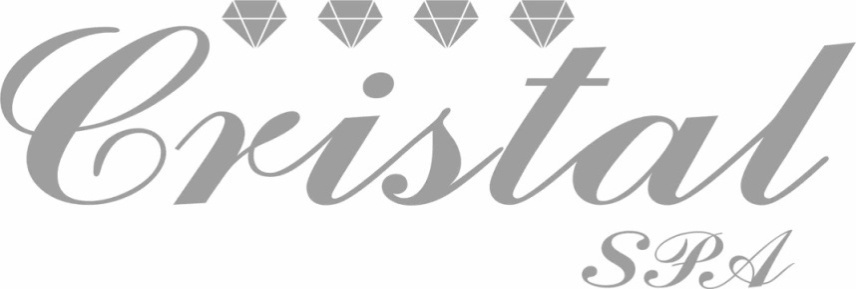 REGULAMIN Cristal SPADyrekcja Cristal Spa będzie Państwu bardzo wdzięczna za współpracę w przestrzeganiu niniejszego regulaminu, który ma służyć zapewnieniu spokoju i bezpieczeństwa pobytu wszystkich naszych Gości.§1 Doba hotelowa 1. Pokój w Cristal Spa wynajmowany jest na doby. Doba hotelowa trwa od godziny 16.00 do godziny 11.00.2. Jeśli Gość nie określił czasu pobytu najmując pokój przyjmuje się, ze pokój został wynajęty na jedną dobę. Opłata za pobyt pobierana jest od Gościa w dniu przyjazdu do hotelu (z góry).3. Życzenie przedłużenia pobytu poza okres wskazany w dniu przybycia, Gość hotelowy powinien zgłosić w recepcji do godziny 10.00 dnia, w którym upływa termin najmu pokoju. Cristal Spa uwzględnia życzenia przedłużenia pobytu w miarę posiadanych możliwości. Przedłużenie pobytu do godziny 15:00 – dopłata 50 zł., po godzinie 15:00 ‐ obowiązuje cena kolejnej doby hotelowej. §2 Rezerwacja i meldunek 1.Podstawą do zameldowania Gościa jest okazanie pracownikowi recepcji dokumentu tożsamości ze zdjęciem oraz podpisanie karty rejestracyjnej. 2. Gość  nie może przekazywać pokoju osobom trzecim, nawet jeśli nie upłynął okres, za który uiścił należną za pobyt opłatę. Osoby niezameldowane w hotelu mogą przebywać w pokoju hotelowym od godziny 7.00 do godziny 22.00. 3. Obiekt może odmówić przyjęcia Gościa, który podczas poprzedniego pobytu rażąco naruszył Regulamin, w szczególności poprzez wyrządzenie szkody na mieniu hotelowym lub mieniu innych Gości, szkody na osobie Gościa, pracownika lub innych osobach przebywających w Cristal Spa. 4. Cristal Spa zastrzega sobie prawo do dokonania przy zameldowaniu pre-autoryzacji karty kredytowej lub pobrania depozytu gotówkowego w wysokości należności za cały pobyt. 5. Rezerwacja nosi miano gwarantowanej, jeżeli zostanie dokonany zadatek w wysokości 40% wartości pobytu w terminie 7 dni od dnia złożenia rezerwacji. Brak zadatku może skutkować anulowaniem rezerwacji. 6.W przypadku nieodwołania rezerwacji w umownym terminie do Cristal Spa, zadatek nie podlega zwrotowi.7. Cristal Spa nie przewiduje zamian lub zwrotów pieniędzy za niewykorzystane usługi wliczone w cenę pobytu oraz za niewykorzystane noclegi.8. Cristal Spa zastrzega sobie prawo do odwołania rezerwacji lub zmiany oferty pobytowej w każdym czasie przed jego rozpoczęciem w wypadku stanu wyższej konieczności spowodowanej zdarzeniem losowym oraz wynikającym ze zmiany oferty lub braku dostępności. §3 Usługi 1.Cristal Spa świadczy usługi zgodnie ze swoją kategorią i standardem. W przypadku zastrzeżeń dotyczących jakości usług prosimy o jak najszybsze zgłaszanie ich w recepcji, co umożliwi nam niezwłoczną reakcję. 2. Cristal Spa ma obowiązek zapewnić: warunki pełnego i nieskrępowanego wypoczynku Gościa, bezpieczeństwo pobytu, w tym zachowanie tajemnicy informacji o Gościu, profesjonalną i uprzejmą obsługę, sprzątanie pokoju i wykonywanie niezbędnej naprawy urządzeń podczas nieobecności gościa a w przypadku jego obecności tylko wówczas gdy wyrazi zgodę i życzenie.3. Sprzątanie na życzenie Gości odbywa się codziennie.4. Na życzenie Gościa Cristal Spa świadczy nieodpłatnie następujące usługi: udzielania informacji związanych z pobytem i podróżą, budzenie o wyznaczonej godzinie, przechowywanie bagażu§4 Odpowiedzialność Gości  1. Gość  ponosi odpowiedzialność materialną za wszelkiego rodzaju uszkodzenia lub zniszczenia przedmiotów wyposażenia i urządzeń technicznych Cristal SPA powstałe z jego winy lub z winy odwiedzających go osób. 2. Na terenie hotelu dzieci w wieku poniżej 12 lat powinny znajdować się pod stałym nadzorem opiekunów prawnych. Hotel nie odpowiada za zdrowie i bezpieczeństwo dzieci pozostawionych bez opieki. Opiekunowie prawni ponosić będą odpowiedzialność materialną za wszelkie szkody powstałe w wyniku działania dzieci. 3. Po opuszczeniu pokoju nie zezwala się na pozostawienie otwartych okien i drzwi tarasowych. Przy opuszczaniu pokoju klucz należy pozostawić w recepcji. Za zgubiony lub zniszczony klucz hotel obciąży Gościa hotelowego kwotą 50zł.4.Cristal Spa przysługuje ustawowe prawo zastawu na rzeczach wniesionych przez Gościa do obiektu w przypadku opóźnienia z uregulowaniem płatności za pobyt lub nieuregulowaniem należności za świadczone usługi. §5 Odpowiedzialność Cristal Spa 1. Odpowiedzialność Cristal Spa z tytułu utraty lub uszkodzenia pieniędzy, papierów wartościowych, kosztowności albo przedmiotów mających wartość naukową lub artystyczną jest ograniczona określonymi przepisami kodeksu cywilnego.2. Cristal Spa nie ponosi odpowiedzialności za uszkodzenie lub utratę samochodu lub innego pojazdu należącego do gościa, przedmiotów w nim pozostawionych oraz żywych zwierząt, niezależnie od tego, czy pojazdy te zostały zaparkowane na parkingu hotelowym czy poza terenem obiektu. 3.Gość powinien zawiadomić recepcję Cristal Spa o wystąpieniu szkody niezwłocznie po jej stwierdzeniu.§6 Zwrot rzeczy pozostawionych1.Przedmioty osobistego użytku pozostawione przez wyjeżdżającego Gościa w pokoju  będą odesłane na adres wskazany przez gościa na jego koszt. 2. W przypadku nie otrzymania takiej dyspozycji, Cristal Spa przechowa te przedmioty przez 3 miesiące.§7  Zwierzęta 1. Obiekt przyjmuje zwierzęta domowe za dodatkową opłatą, wykazaną w cenniku.2. Przyjmowane są zwierzęta zdrowe, posiadające książeczkę zdrowia (aktualne szczepienie i odrobaczenie)3. Na terenie Cristal Spa pies musi być na smyczy oraz w kagańcu.4. Zabrania się wprowadzania zwierząt do punktów gastronomicznych (restauracja, bar) oraz rekreacyjnych (strefa mini SPA, ).5. Właściciel zobowiązuje się do sprzątania odchodów po swoim zwierzęciu,6. Wszystkie szkody w mieniu hotelu bądź mieniu innych Gości oraz zabrudzenia wymagające dodatkowej pracy personelu spowodowane przez zwierzęta będą wyceniane przez Dyrekcję Hotelu, a ich kosztami obciążeni Właściciele.§8 Postanowienia dodatkowe 1. W  Cristal Spa obowiązuje zachowanie ciszy od godziny 22.00 do godziny 7.00. Jest to rygorystycznie przestrzegane na terenie całego obiektu.2. Ze względu na bezpieczeństwo przeciwpożarowe zabronione jest używanie w pokojach grzałek, żelazek elektrycznych i innych podobnych urządzeń niestanowiących wyposażenia pokoju .3.Wszelkie informacje o świadczonych usługach, regulamin , instrukcje tv/sat  oraz wewnętrzne numery telefonów znajdują się w teczkach w każdym pokoju.4. W pokojach  i miejscach ogólnodostępnych obowiązuje całkowity zakaz palenia. Za nieprzestrzegania zakazu palenia hotel zastrzega sobie prawo obciążenia Gości kwotą 1000 zł. 5.Plac zabaw, siłownia zewnętrzna, boisko do siatkówki , pokój zabaw  - dla dzieci przeznaczone są  do korzystania wyłącznie pod opieką osób dorosłych.6.ZAMIANA POKOJU  na życzenie gościa (nie z winy hotelu) dodatkowo płatna 100zł.7. Prosimy  o bezwzględne przestrzeganie przepisów przeciw pożarowych i BHP na terenie Obiektu.8. Gość wyraża zgodę na przechowywanie i przetwarzanie danych osobowych zgodnie z ustawą o ochronie danych osobowych (Dz. U. z 2002 r. nr 101, poz. 926 z późniejszymi zmianami) przez obiekt dla potrzeb niezbędnych do realizacji pobytu Gościa w Cristal Spa, korzystania przez Gościa z pozostałych usług świadczonych przez obiekt. Gość ma prawo wglądu do swoich danych osobowych oraz ich korygowania. Dołożymy wszelkich starań, żeby Państwa pobyt był w pełni satysfakcjonujący i pozostawił niezapomniane wrażenia jeszcze na długo po wyjeździe. Dyrekcja Cristal SPA